Format Surat Lamaran......., 	2023Kepada Yth, Bapak/Ibu DiTempat Dengan Hormat,Saya yang bertanda tangan di bawah ini :Nama	: [diisi nama lengkap dan gelar]NIK	: [diisi no induk kependudukan / no ktp]Alamat 	: [diisi alamat domisili lengkap dengan kab/kota]No.HP/ WA	: […. - …. - …. ] (harus no WA yg bisa dihubungi)Sehubungan dengan adanya penerimaan Tenaga Pendamping Masyarakat (TPM) kegiatan OPIP TA. 2023 di Balai Besar Wilayah Sungai Citarum yang Bapak/Ibu Pimpin, Saya bermaksud mengajukan surat lamaran agar dapat bekerja di tempat yang Bapak/Ibu pimpin, sebagai bahan pertimbangan Bapak/Ibu, Saya melampirkan berkas-berkas sebagai berikut :Daftar Riwayat HidupScan KTP (asli)Scan NPWP (asli)Scan ijazah dan transkip nilai terakhir (asli)Pakta IntegritasDemikian surat lamaran ini saya buat, atas perhatian Bapak/Ibu saya ucapkan terima kasih.  Hormat Saya,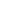 ( Nama lengkap dan gelar )Format CVDAFTAR RIWAYAT HIDUP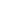 Curriculum VitaeI. Data Pribadi1. Nama 				: ..................................................2. NIK					: ……………………………………………….3. Tempat dan Tanggal Lahir 		: ..................................................4. Jenis Kelamin 			: ..................................................5. Agama 				: ..................................................6. Status Pernikahan 			: ..................................................7. Warga Negara 			: ..................................................8. Alamat KTP 				: ..................................................  ..................................................  Kab/Kota...................................9. Alamat Sekarang 			: ..................................................  ..................................................  Kab/Kota...................................10. Nomor Telepon / HP / WA	: ..................................................11. E-mail 				: ..................................................II. Pendidikan Formal :III. Pendidikan Non Formal / Sertifikat atau PelatihanTahun Lembaga / Instansi KeahlianIV. Riwayat Pengalaman KerjaDemikian Daftar Riwayat Hidup ini saya buat dengan sebenarnya...…...., .………….2023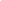 (nama lengkap dan gelar)Format Surat Pernyataan Tidak Memiliki Catatan Kriminal dan Sehat Jasmani RohaniPAKTA INTEGRITASYang bertandatangan di bawah ini :Nama		: [diisi nama lengkap dan gelar]NIK		: [diisi no induk kependudukan / no ktp]Pendidikan		: [diisi tingkat pendidikan - jurusan]Alamat		: [diisi alamat domisili lengkap dengan kab/kota]dengan ini menyatakan sesungguhnya bahwa Saya :Tidak terikat kontrak kerja pada Instansi Pemerintah/ Swasta manapunTidak berkedudukan sebagai anggota atau pengurus partai politik atau terlibat politik praktis, dan bukan anggota atau pengurus LSM dan MediaTidak pernah terlibat gerakan yang menentang Pancasila, UUD 1945 dan Negara Kesatuan Republik IndonesiaTidak Memiliki Catatan KriminalSehat Jasmani dan RohaniSelama pekerjaan fisik dan pelaporan belum selesai, maka itu masih menjadi tanggung jawab TPM tersebutApabila saya tidak memenuhi pernyataan ini, Saya bersedia DIGUGURKAN dalam smua proses seleksi Tenaga Pendamping Masyarakat (TPM). Dan apabila Saya diterima menjadi  Tenaga Pendamping Masyarakat (TPM) kegiatan OPIP TA. 2023 di Balai Besar Wilayah Sungai Citarum dan tidak memenuhi persyaratan ini, saya bersedia DIBERHENTIKAN.Demikian surat pernyataan ini Saya buat dengan sesungguhnya untuk dapat digunakan sebagaimana mestinya.………………, …………………………2023Yang membuat pernyataan,      Materai Rp.10000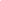      ( Nama lengkap dan gelar )Jenjang PendidikanTahunSekolah / UniversitasJurusanSDSMPSMAD3S1S2TahunLembaga / InstansiKeahlianTahunPerusahaan / InstansiPosisi20222021…dst